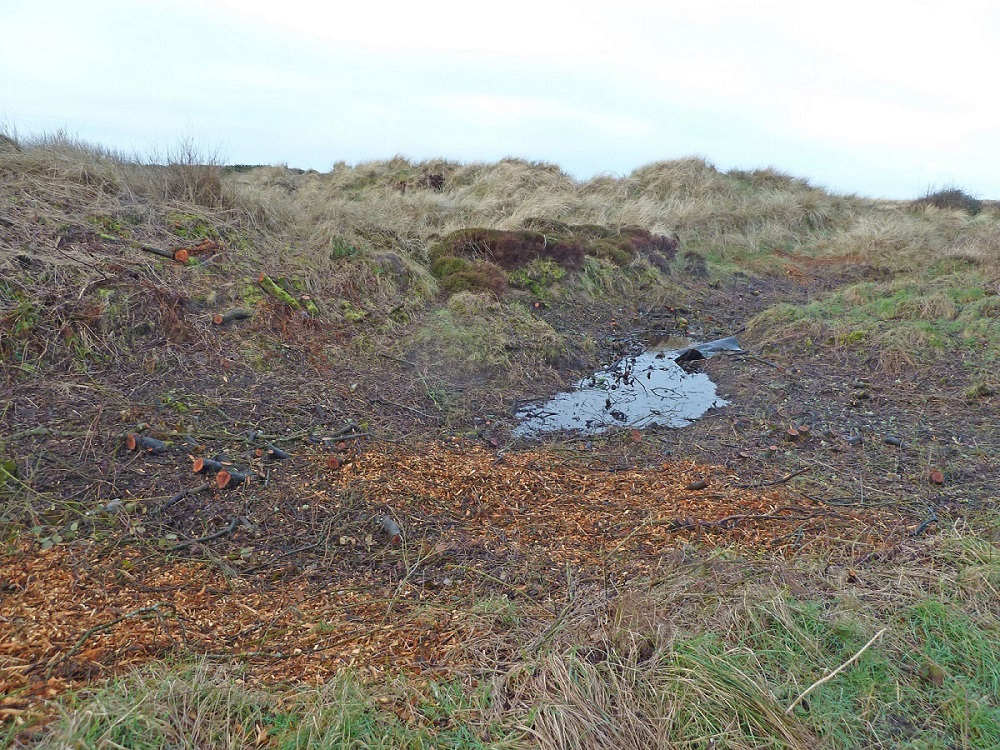                                      After cutting- March 2017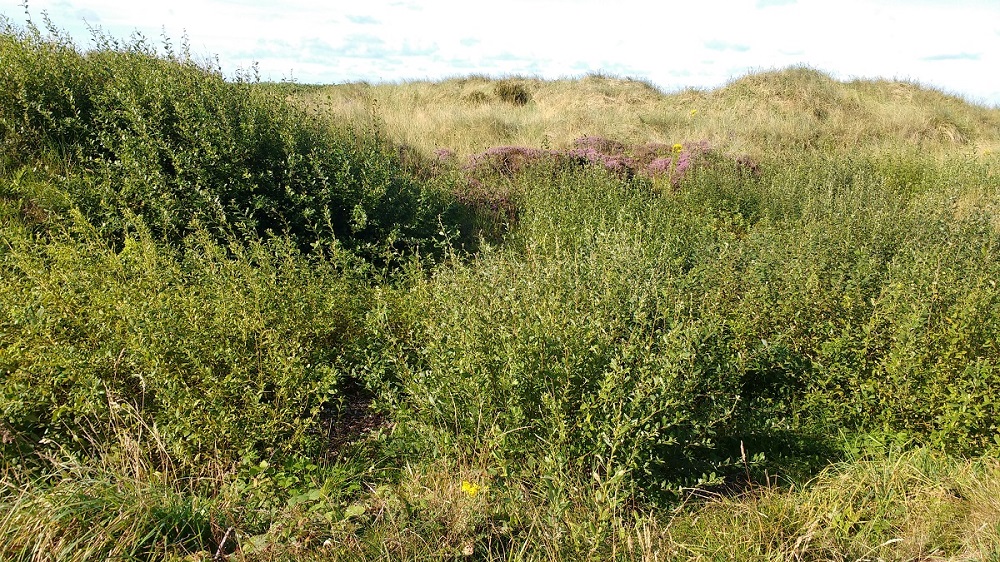                                       New growth - August 2017